510418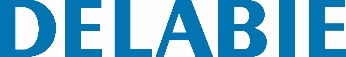 Banqueta de duche ALUReferência: 510418 Informação para prescriçãoBanqueta de duche ALU para PMR. Estrutura em tubo de alumínio branco Ø 25 x 2 mm.Proteção dos pé em plástico.Ripas largas em plástico, confortáveis e de fácil manutenção.Altura do assento: 480 mm.Testado com mais de 200 kg. Peso máximo do utilizador recomendado: 135 kg.Dimensões : 400 x 360 x 480 mm. Garantia 10 anos.